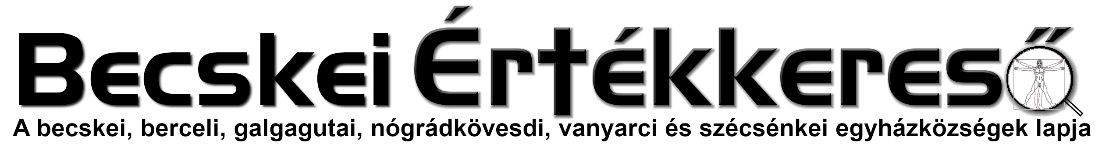 IV. évf. 28. szám Évközi 15. vasárnap	2023. július 16.A VÁCI EGYHÁZMEGYE KÖRLEVELEI 2023. I.1256/2023. sz. Pap-, és diakónusszentelésÖrömmel értesítem a Paptestvéreket, hogy 2023. június 17-én, szombaton 10 órakor a váci Szent Kereszt Ferences templomban (Barátok temploma) diakónussá szenteltem Hümpfner Erik kispapot, továbbá pappá szenteltem Szabó Gábor és Urbán Gábor diakónusokat.1257/2023. sz. Úionnan szentelt állandó diakónusok szolgálataA május 29-én tartott szentelés alkalmával öt családos férfit szenteltem diakónussá, akik közül Danics Mihályt 2023. május 29-i hatállyal kineveztem a vácdukai filia, plébánia szolgálati diakónusává.Halász Tibort 2023. május 29-i hatállyal kineveztem a nagykátai, a szentlőrinckátai és a tápiósági plébánia, plébánia szolgálati diakónusává.Hujbert Mártont 2023. május 29-i hatállyal kineveztem a vácrátóti plébánia plébánia szolgálati diakónusává.Németh Gábort 2023. május 29-i hatállyal kineveztem a Vác-Alsóvárosi plébánia plébánia szolgálati diakónusává.Tóth Pétert 2023. május 29-i hatállyal kineveztem a karancslapujtői, a litkei, a karancskeszi és az egyházasgergei plébánia plébánia szolgálati diakónusává.1258/2023. sz. Úi misekönyv kötelező használataMost, miután minden megrendelő számára átvehetővé váltak a misekönyv példányai, 2023. Pünkösdvasárnaptól elrendeltem a továbbiakban a nyilvános szentmisék mondásakor az új misekönyv kizárólagos használatát.1259/2023. sz. Úi akolitus évfolyamAz új induló akolitus évfolyam felvételije  2023. szeptember  l-jén  lesz  Vácott.  A  jelöltek az akolitus@vaciegyhazmegye.hu e-mail címen, Dr. Farkas László atyánál jelentkezzenek, akitől megkapják a felvételihez kitöltendő és beszerzendő dokumentumok listáját és a megtanulandó kérdéssort is.1260/2023. sz. Ima-katekézis 2023-2026Májusban elindult egyházmegyénkben az Ima-katekézis 2023-2026, amellyel három év alatt a Váci Egyházmegye ezeréves jubileumára szeretnénk felkészülni.Javasoltuk, hogy minden plébánia, közösség delegáljon egy küldöttet, aki helyben megszervezi a katekézis alkalmakat és koordinálja a folyamatot a helyi szolgálattevő segítőjeként.A küldöttekolyan elkötelezett személyek legyenek, akiket a közösség is elfogad és akik barátságosan tudják a híveket invitálni egy egész évet átívelő programsorozatra és imaközösség beakiknek lesz ideje és energiája legalább évi 5 találkozási alkalmat megszervezni 2023. szeptember - 2024. júniusa között, majd a további években lekövetni a folyamatotévente 2 alkalommal vállalják, hogy a váci központi tájékoztatón részt vesznek2023. május 13-án megrendeztük Vácon az első "Ima-katekézis" küldött találkozót, az eseményen közel 110 plébániáról és fíliáról 140 plébániai küldött vett részt, sok pozitív, megerősítő visszajelzést kaptunk!A programról az alábbi tudósítás jelent meg a honlapunkon: https://vaciegyhazmegye.hu/hirek/5495/JUBILEUMI-FELKESZULES-KEZDODOTT-MEG­ EGYHAZMEG YENKBEN.htmlSzeretnénk egy újabb lehetőséget biztosítani a csatlakozásra azon plébániák számára, ahonnan eddig még nem érkezett küldött.Arra kérünk minden plébánost és plébániaszervező diakónust, hogy hívjanak meg a plébániájukról 1-1 embert.,_ akit alkalmasnak találnak az "Ima-katekézis" 3 éves egyházmegyei szintű lelki formálódási terv megvalósítására.Az újonnan jelentkezőket várjuk egy első találkozásra Vácon 2023. szeptember 23-án, szombaton 10:00-15:00 között.Jelentkezési link:https://intranet.vaciegyhazmegye.hu/pasztora lis-helyrÍokseg/ima-katekezis-kuldottek­ ielentkezes-iiJelentkezési határidő: szeptember 15. péntek1262/2023. sz. Animátor-képzésAz animátor-képzési modul újabb évfolyama 2023 szeptemberétől indul, melynek keretében papnövendékek, hitoktatók, egyházközségi szolgálattevők olyan készségeket, kompetenciákat sajátíthatnak el, amelyek elsősorban az egyházközségek lelki és fizikai életének fennmaradását, fejlesztését és tovább építését szolgálják. A képzés keretében a résztvevők spirituális önismeretben, kommunikációs ismeretekben, vezetéselméletben, konfliktuskezelésben, a missziós egyház sajátosságaiban, valamint a jövő egyházának kérdéseiben mélyülhetnek el, s teszik ezt nem csak elméleti megismerés által, hanem szituációs és helyzetgyakorlatok segítségével. Az idei évben 20-25 fő animátor képzését tervezzük. A 2023 szeptemberében induló animátori képzési modulra a jelentkezés személyes meghívás alapján megkezdődött.Maga az animátor-képzés két részből tevődik össze. Az animátor-képzés két évig tart, melynek első éve a teológiai modul, második éve pedig az animátori modul. A teológiai alapképzés vezetője és szervezője Dr. Lovassy Attila, míg az animátori modulé Balogh László. A 2024/25- ös tanévben induló animátor-képzésen való részvétel feltétele a plébánosi ajánlás, teológiai alapmodul elvégzése vagy hitéleti végzettség igazolása és a sikeres szóbeli meghallgatás.Bármilyen kérdés felmerülése esetén, kérjük, hogy az illetékes atyákkal vegyék fel a kapcsolatot:Teológiai alapmodul: Dr. Lovassy Attila - lovassy.attila@vaciegyhazmegye.hu Animátori modul: Balogh László - balogh.laszlo.85@vaciegyhazmegye.hu Jelentkezési határidő: 2023. augusztus 31.1263/2023. sz. RekollekciókAz őszi rekollekciók időpontja és helyszíne:2023. szeptember 26. Mater Salvatoris Lelkigyakorlatos Ház Gödöllő-MáriabesnyőTéma: Katekumenális felkészítés a házasságra Előadó: Bíró László nyugalmazott püspök2022. november 28. Mater Salvatoris Lelkigyakorlatos Ház Gödöllő-MáriabesnyőTéma és előadók szervezés alatt.1266/2023. sz. Papi szenátusMivel az eddigi szenátusoknak lejár a mandátuma, ezért az őszi koronákon kerületenként új szenátusi tagot szükséges választani.Őszi alkalom a régi tagokkal: 2023. szeptember 29. (péntek) 10:00-12:00Képzési nap az új tagokkal: 2024. január 24. (szerda) 9:00-15:001270/2023. sz. Úi papnövendékekÖrömmel tudatom, hogy a június 20-án megtartott papi konkurzuson megjelent jelentkezők felvételt nyertek: Balogh Benedek, Dániel Rászul Naim és Rácz Gábor.Serfőző Zoltán Rolandot visszavettem kispapjaim sorába. Ök mindnyájan ősszel megkezdik, ill. folytatják teológiai tanulmányaikat. Imádkozzunk értük!1271/2023. sz. ,,Bevezetés a lelkivezetésbe" képzésŐsztől újra indul a Bevezetés a lelkivezetésbe képzés, időpontok szervezés alatt.A képzés időtartama: 3 napos lelkigyakorlattal indul, utána 4 alkalommal 1,5 napból áll. Jelentkezni Tóth András spirituális atyánál lehet a toth.andras68@vaciegyhazmegye.hu címen.1272/2023. sz. IntézőképzésA Váci Egyházmegye Plébánia-intéző képzést indít 2023 szeptemberétől.A képzés célja:a mindenkori plébánosok és munkatársai számára segítséget nyújtson a megnövekedett feladatok ellátásában,a plébániák gördülékeny működéséhez gyakorlati megoldásokat adjon, szervezett formában,a gondnoki, adminisztratív és intézői szolgálatok összehangolásaA képzés időtartama: 2 félév, félévente 4 alkalom.A képzés helyszíne a Motiváció Képzési Központ 2600 Vác, Galamb köz 5.Elsősorban azoknak ajánljuk a Plébánia-intéző képzést, akik szeretnének aktívabban és mélyebben szerepet vállalni az egyházközségek szolgálatában.A képzés lehetőséget nyújt a teljes plébániai működés megismerésére, folyamatainak megértésére és a cselekvő problémamegoldás képességére, a plébános által vezetett pasztorális tervezés és megvalósítás támogatására.Az első félévben az adminisztratív irodai munka lelki megalapozását konkrét gyakorlati oktatás követi, mely során e felelősségteljes szolgálathoz szükséges készségeket sajátíthatják és mélyíthetik el a résztvevők. Ezek:kommunikációplébánia irodai adminisztrációpénzkezelés, számlabefogadás szabályaipályázatfigyelés, pályázatírás, projektmenedzsmentszerződések, megbízásokA Plébánia-intéző képzés második félévében a gondnok modul valósul meg az alábbi témákban:építészet, műemlékvédelemsekrestye szolgálat, liturgiaüzemeltetés, karbantartás,balesetmegelőzés, elsősegélynyújtásJelentkezési határidő: 2023. augusztus 15.A jelentkezés feltétele egy plébánosi ajánlás és egy kézzel írt motivációs levél, melyet a képzés szervezői a következő email címre kémek elküldeni: intezokepzes@vaciegyhazmegye.hu1273/2023. sz. Teológiai alapmodul képzésHitismereti alapozó képzés indul 2023 szeptemberétől. A képzés része az animátor, lektor és akolitus képzéseknek is, de jelentkezhet rá bárki, aki érdeklődik az alábbi teológiai ismeretek iránt.Dogmatikai alapozó modul (6 óra - 1 nap),Morálteológiai alapozó modul (6 óra - 1 nap),Biblikum, alapozó modul (6 óra - 1 nap),Apologetikai alapozó modul (alapvető egyháztani és krisztológiai hitvédelmi kérdések (3 óra fél nap),Egyháztörténelmi	alapozó	modul	(tények	és	torzítások	kritikus	egyháztörténelmi korszakokról) (3 óra - fél nap)Egyházjogi alapozó modul (plébániai segítőket érintő leggyakoribb kérdések) (3 óra - fél nap)- Liturgikus alapozó modul (liturgia-teológiai alapvetés) (3 óra - fél nap)Jelentkezési határidő: 2023. augusztus 31. Jelentkezés: felnottkepzes@vaciegyhazmegye.hu Időpontok:2023. október 7. Dogmatikai alapozó, előadó Dr. Lovassy Attila atya Helyszín: Vác, Althann Ház2023. december 2. Morálteológiai alapozó, előadó Dr. Farkas László atya Helyszín: Vác, Althann HázA további képzési napok 2024 első félévében lesznek, az időpontokról tájékoztatást később adunk.1276/2023. sz. Hivatali szünet2023. július 17-28 között hivatali szünet lesz. A szünet előtti utolsó munkanap: július 14. péntek, szünet utáni első munkanap: július 31., hétfő.1277/2023. sz. Nagyszülők és idősek világnapjaA nagyszülők és idősek világnapja az idei évben július 23-ra esik. Kérjük Szent Joachim és Szent Anna közbenjárását a nagyszülőkért és a családokért. Az ezzel kapcsolatos anyag az alábbi linkeken megtalálható.https://csaladegyhaz.hu/nagyszulok-es-idosek-vilagnapja-2023-ban/https://intranet.vaciegyhazmegye.hu/puspoki-iroda/aktualitasok/469-nagyszuelok-es-idosek­ vilagnapja-2023-segedanyagok1278/2023. sz. Határozat a váchartyáni plébánia területéről2023. augusztus 1-i hatállyal, az 515. k. 2. § értelmében a szenátus meghallgatásával a váchartyáni plébánia területét úgy módosítom, hogy magában foglalja Váckisújfalu települést, mint filiális egyházközséget.1279/2023. sz. Felmentés és felfüggesztés2023. február 6-i hatállyal felmentettem Horváth Bertalant a Gomba, Úri és Tápiósáp plébániákon végzett plébániai kormányzói szolgálata alól, és 2023. március 14-i hatállyal minden papi tevékenysége alól felfüggesztettem.2023. március 14-i hatállyal felmentettem Bógár Zsoltot a Salgótarján-Fő plébánián betöltött kápláni szolgálata alól és minden papi tevékenysége alól felfüggesztettem.1280/2023. sz. Felmentések, kinevezések2023. február 6-i hatállyal felmentettem Horváth Bertalant a 2020. december 8-tól fennálló Papi Szenátusi tagsága alól.A Nagykátai esperesi kerület Papi Szenátusának választott tagja 2023. március 6-tól Varga Sándor lett.2023. június 26-i hatállyal felmentettem Kósa Lászlót a Munkásmisszió (Missio Beatissimae Virginis Mariae) vezetői (generálisi) tisztsége alól, az evangéliummal össze nem egyeztethető magatartása és cselekedetei miatt. Elrendeltem, hogy tartson távolságot a közösségtől, valamint azt, hogy a jövőben a közösség vezetőjévé megválasztani nem lehet és választójoga sincs.A fenti tényekkel együtt Kósa László úrnak a Munkásmisszió megalapításában és elindításában szerzett érdemeit elismerem és köszönöm eddigi munkáját.Szeretném minden pap és diakónus figyelmét felhívni arra, hogy Kósa László úrral ne működjenek együtt, amennyiben a Munkásmisszió nevében keresi meg Önöket!Új stóladíjtáblázatA stóladíj nem „vételár”, hanem meghagyással kísért adomány.A Sírhelymegváltási díjak a becskei egyházi, berceli egyházi és nógrádkövesdi egyházi temetőben az infláció mértékével fognak növekedni 2023. július 1-től 25 éves időtartamra évenként 1400 Ft-ra. 2024. január 1-től 25 éves időtartamra évenként 1600 Ft-ra. Felhívjuk azok figyelmét, akik még nem váltották meg elhunyt hozzátartozóik sírhelyét, hogy a sírhely és a sírkő fölött a jogszabály értelmében az rendelkezik, aki azt hivatalosan megváltja és magát hozzátartozónak nevezi meg. 1999. évi XLIII. törvény a temetőkről és a temetkezésről: 22. § (1) * A temetési hely felett […] az rendelkezik, aki megváltotta. […] (2) A rendelkezési jog gyakorlása a temetési helyre helyezhető személyek körének meghatározására, síremlék, sírjel állítására és mindezek gondozására terjed ki.A síhely és a hozzátartozó sírkő is azt illeti meg, aki a sírhelyet a plébánián megváltja. Sajnos a plébánia nem tud semmilyen felelősséget vállalni azért, ha egy sírhelyet valaki megvált (amit hozzátartozók nem váltottak meg) aki magát közeli hozzátartozónak tekinti, mert ismerte az elhunytat, vagy távolról rokonok voltak, majd elbontja a sírkövet és átviszi egy másik temetőbe, vagy eladja, vagy elbontja. Ilyen esetekben a feleknek polgári peres úton kell bizonyítaniuk azt, hogy miért nem váltották meg időben a sírhelyet, vagy azt, hogy miért bontották el a sírt.Önkéntes hozzájárulás, vagyis az egyházadó minimális mértéke 2023-ban a Berceli plébánia területén 5.500 Ft, a becskei plébánia területén 3.500 Ft, ami 2024.01.01-től a jövedelem 0,3%-ra 2024.07.01-től a 0,6%-ra módosul. Egyházi csoportjainkba való kapcsolódáskor, illetve szolgáltatás igénybevételekor visszamenőleg 5 évnek kell rendezettnek lennie, hiszen a közösségi programjainkat, ingatlanjaink karbantartását, és a rezsi és üzemeltetési díjakat ebből kell fedeznünk.HIRDETÉSEKFelnőtt asszisztenciára felnőtt férfiakat, valamint ministránsnak gyerekek és fiatalok jelentkezését is várjuk. Kedves testvérek. 2023.07.17-21.	Napközis hittantábor a Szent Miklós Közösségi Házban2023.07.17.	H	Szent Zoerárd-András és Benedek remeték – e		11:00	Tábornyitó szentmise a Berceli Templomban		18:00	Szentségimádás a Becskei Templomban		18:00	Szentségimádás a Galgagutai Templomban2023.07.18.	K	Szent Hedvig királynő – E		08:30	Szentmise a Becskei Templomban		10:00	Bábszínház a Berceli Szent Miklós Közösségi Házban melyre szeretettel várjuk nem csak a táborozó gyerekeket, hanem minden gyermeketA Becskei gyerekekért busszal átmegyünk Becskére, ami 9:45-kor indul a becskei Nepomuki Szent János térről (piac), visszaérkezés Becskére kb. 11:15-kor2023.07.19.	Sz	08:00	Szentmise a Nógrádkövesdi Templomban		10:00	Mária napi megbeszélés az EWTN Berceli központjában2023.07.20.	Cs	Szent Apollinaris püspök és vértanú – e		08:00	Szentmise a Szécsénkei Templomban		17:00	Szentségimádás a Berceli Templomban2023.07.21.	P	Brindisi Szent Lőrinc áldozópap és egyháztanító – e		14:00	Táborzáró szentmise a Berceli Templomban2023.07.22. Sz	SZENT MÁRIA MAGDOLNA – Ü		10:00-15:30 Engesztelő nap a Berceli templomban		17:00	Szentmise a Berceli Templomban Elh. Csordás Emmanuel Lázár Gabriel, Oroszló Ignác, Dr. Tóth Gyula főorvos2023.07.23.	V	Nagyszülők és idősek világnapja, hozzák el idős szülőket, nagyszülőket, dédszülőket a templomba, ahol ünnepélyes áldásban részesülhetnek		08:30	Szentmise a Berceli Templomban idősek megáldása		10:30	Igeliturgia a Galgagutai Templomban		10:30	Szentmise a Becskei Templomban idősek megáldása		12:00	Szentmise a Szécsénkei Templomban		12:00	Igeliturgia a Nógrádkövesdi Templomban idősek megáldása2023.07.25-28 Vanyarci Szent Erzsébet Karitász nyári tábora rászoruló gyerekeknek 2023.07.31-2023.08.09. 10 napos tábor Szentjakabfán2023.08.05. EWTN Mária nap a békéért a Berceli templomban2023.08.12	Sz	15:00	Családos nap Bercelen2023.08.19.	Sz	11:00	Szabadtéri Szentmise a Nógrádkövesdi falunapon2023.08.26.	Sz	10:00	Szentmise és felújított templom megáldása Becskén		13:30	Vincze Gergő és Lőrincz Malaika Házasságkötése Vácon		15:30	Mohácsi Attila és Novák Mónika házasságkötése BérenRómai Katolikus Plébánia 2687 Bercel, Béke u. 20.tel: 0630/455-3287 web: http://bercel.vaciegyhazmegye.hu, e-mail: bercel@vacem.huBankszámlaszám: 10700323-68589824-51100005Könyörgések új papi és szerzetesi hivatásokértPüspök atya kérése, hogy minden vasárnapi szentmise egyetemes könyörgései között szerepeljen ezek közül a könyörgések közül egy tetszőlegesen választott:Kérünk Urunk azokért a fiatalokért, akiket papi szolgálatra hívsz. Adj nekik bátorságot és nagylelkűséget, hogy életüket örömmel egészen neked szenteljék.Áraszd ki Szentlelkedet magyar Egyházunkra és adj nekünk Szíved szerinti papi és szerzetesi hívatásokat.Uram, hívj sok derék fiatalt a Te szolgálatodba. Add, hogy hívásodra merjenek IGEN-t mondani mindazok, akik átérzik hivatásuk fenségét, s Neked kívánnak szolgálni!Istenünk, te magad gondoskodsz pásztorokról néped javára. Áraszd ki Egyházadra az erő és a vallásos buzgóság lelkét, hogy támasszon férfiakat, akik méltók az oltár szolgálatára, kitartóak és eltökéltek evangéliumod hirdetésében!Stóla díjak 2023. április 1-tőlTeljes összegPlébánosFungensKántorSekrestyés, HarangozóEgyházközségCsendes mise2 000 Ft2 000 FtÉnekes mise4 000 Ft2 000 Ft1 300 Ft700 FtEsküvő csendes20 000 Ft10 000 Ft5 000 Ft5 000 FtEsküvő orgonás40 000 Ft4 000 Ft15 000 Ft8 000 Ft6 000 Ft7 000 FtTemetés ének nélkül18 000 Ft12 000 Ft3 000 Ft3 000 FtTemetés énekes35 000 Ft4 000 Ft14 000 Ft9 000 Ft5 000 FtSírkő megáldás5 000 Ft3 000 Ft*2000 Ft*2 000 FtEgyszeri harangozás2 000 Ft1 000 Ft1 000 Ft